Mulighed for at deltage som pilot-anvenderAnvenderorganisationer, der ønsker at deltage som pilot-anvendere, bedes udfylde nedenstående og sende det til Anne Sofie Frisgaard Nørrevang, ansfn@sdfi.dk Indsæt venligst nedenstående informationer i skemaet herunder (eksempel på udfyldelse er indsat på følgende side):Om deltagelse er muligt i fasen for transitionsforberedelse og/eller paralleldrift (vist i kolonner)Hvilken af Datafordelerens funktionalitet det er muligt for jer at køre test for (vist i rækker)Angivelse af, hvilke registres data/tjenester det er muligt for jer at teste iht. fase og funktionalitet (udfyldes i cellerne iht. relevant fase og funktionalitet)Vi vil række ud til anvenderorganisationer, der melder tilbage, for nærmere, at planlægge omfang, tidspunkt og proces for deltagelse.Eksempel på udfyldelse af skemaet: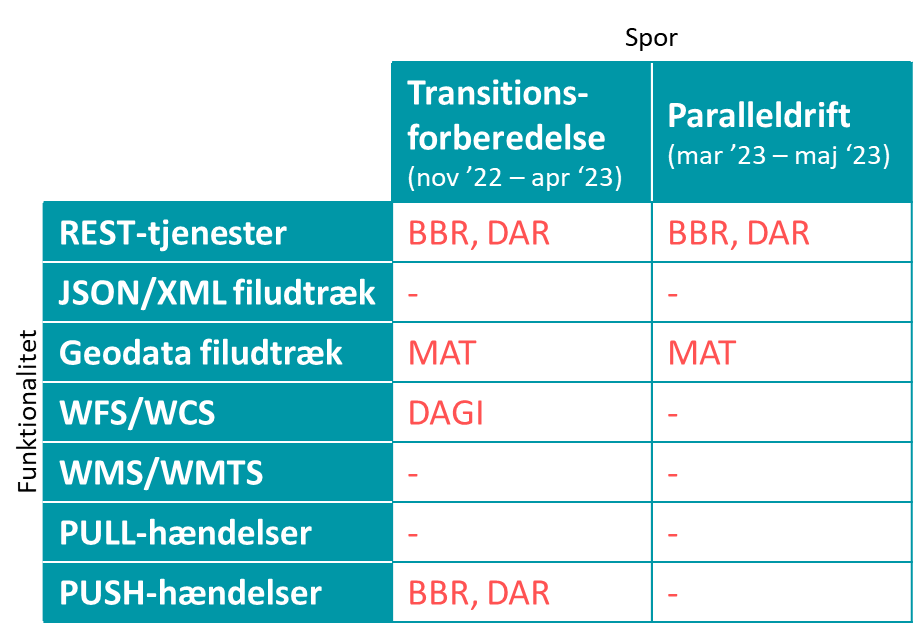 OrganisationNavn: Kontaktperson i egen organisationNavn: Mail: Tlf.nr.: SporSporTransitions-forberedelse(nov. 2022 – apr. 2023)Paralleldrift(mar. 2023 – maj 2023)FunktionalitetREST-tjenesterFunktionalitetJSON/XML filudtræk FunktionalitetGeodata filudtrækFunktionalitetWFS/WCSFunktionalitetWMS/WMTSFunktionalitetPULL-hændelserFunktionalitetPUSH-hændelser